 xxxOd:	xxxOdesláno:	pondělí 18. prosince 2023 13:00Komu:	xxxKopie:	xxxPředmět:	FW: Objednávka č. 3610004803Přílohy:	Objednávka_3610004803_signed.pdf; Plná moc Sales_axians.pdfDobrý den,Vzhledem k tomu, že mi byl vrácen email s informací, že Vaše kolegyně xxx čerpá dovolenou, v příloze Vám za naši společnost zasílám námi potvrzenou objednávku č. č. 3610004803.S pozdravem a přáním hezkého dnexxx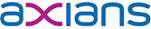 Axians Czech Republic s.r.o.V Parku 2316/12, 148 00 Praha 4 - ChodovTel: xxxSledujte nás	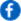 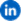 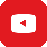 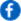 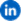 From: xxxSent: Monday, December 18, 2023 12:55 PMTo: xxxCc: xxxSubject: Objednávka č. 3610004803Dobrý den,V příloze Vám zasílám za naši společnost Axians Czech Republic s.r.o. podepsanou objednávku. S pozdravem a přáním hezkého dnexxxAxians Czech Republic s.r.o.V Parku 2316/12, 148 00 Praha 4 - ChodovTel: +420 792 305 258Sledujte nás	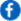 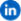 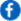 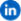 From: xxxSent: Friday, December 15, 2023 2:51 PMTo: xxxCc: xxxSubject: Objednávka č. 3610004803 Dobrý den,přílohou Vám zasíláme výše uvedenou objednávku.Vzhledem k povinnosti uveřejňovat veškeré smlouvy v hodnotě nad 50 tis. Kč bez DPH v Registru smluv vyplývající ze zákona č. 340/2015 Sb., Vás žádáme o potvrzení objednávky, a to nejlépe zasláním skenu objednávky podepsané za Vaši stranu osobou k tomu oprávněnou tak, aby bylo prokazatelné uzavření smluvního vztahu. Uveřejnění v souladu se zákonem zajistí objednatel - Národní agentura pro komunikační a informační technologie, s.p.S pozdravem a přáním příjemného dnexxx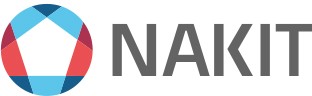 Národní agentura pro komunikační a informační technologie, s. p.Kodaňská 1441/46, 101 00 Praha 10 – Vršovice, Česká republikawww.nakit.cz